Уход за волосами, ногтями, бритье кожи Уход за волосамиI Подготовка к процедуре:1)	Подготовить все необходимое для процедуры (Рис. 1), закрыть окна, обеспечить пациенту условия конфиденциальности. 2)	Идентифицировать пациента, представиться, объяснить ход и цель процедуры. Убедиться в наличии у пациента добровольного информированного согласия на предстоящую процедуру. В случае отсутствия такового уточнить дальнейшие действия у врача.3)	Обработать руки гигиеническим способом, осушить. Надеть перчатки.4)	Надеть одноразовый фартук.5)	Поставить в изголовье кровати с рабочей стороны стул; пустую емкость для воды поставить на стул (Рис. 2).6)	Наполнить другую емкость теплой водой, поставить рядом. Измерить температуру воды (Рис. 3).7)	Раздеть пациента до пояса и накрыть оголенную часть туловища простыней, под плечи положить валик (Рис. 4).II Выполнение процедуры:1)	Удалить все заколки, шпильки. Снять очки. Расчесать волосы пациенту.2)	Подстелить под голову и плечи пациента клеенку, конец которой опустить в емкость (Рис. 5), стоящую на стуле; по краю клеенки, вокруг головы положить свернутое валиком полотенце (Рис. 6), или использовать надувную ванночку.3)	Глаза пациента закрыть полотенцем или пеленкой (Рис. 7).4)	Наполнить кувшин водой и аккуратно смочить волосы пациента (Рис. 8).5)	Нанести немного шампуня (Рис. 9) и обеими руками вымыть волосы, бережно массируя кожу головы пациента (Рис. 10).6)	Налить в кувшин воду и смыть весь шампунь (Рис. 11) (если пациент просит, вымыть его волосы шампунем еще раз).7)	Развернуть чистое сухое полотенце, поднять  голову пациента и вытереть его волосы насухо (Рис. 12). Если ему холодно, обернуть голову полотенцем или косынкой.Ill Окончание процедуры:1)	Клеенку, полотенце, валик, лежащие под головой положить в непромокаемый мешок (Рис. 13).2)	При необходимости сменить простыню.3)	Расчесать волосы пациента (Рис. 14). Предложить ему зеркало.4)	Обработать руки гигиеническим способом, осушить.5)	Уточнить у пациента его самочувствие.6)	Сделать соответствующую запись о выполненной процедуре в медицинской документации.Уход за ногтямиI Подготовка к процедуре:1)	Наполнить емкость теплой водой, помочь пациенту вымыть руки с мылом. Подготовить необходимое оснащение.2)	Идентифицировать пациента, представиться, объяснить ход и цель процедуры. Убедиться в наличии у пациента добровольного информированного согласия на предстоящую процедуру. В случае отсутствия такового уточнить дальнейшие действия у врача.3)	Обработать руки гигиеническим способом, осушить. Надеть перчатки.4) 	Положить руки пациента на полотенце и вытереть их насухо (Рис. 15).II Выполнение процедуры:1)	Подстричь ножницами ногти пациента (Рис. 16).2)	Нанести крем на руки пациента (Рис. 17).3)	Положить полотенце в мешок для белья (Рис. 18).III Окончание процедуры:1)	Удобно расположить пациента в постели.2)	Ножницы поместить в емкость для дезинфекции (Рис. 19).3)	Снять перчатки, поместить их в емкость для дезинфекции (Рис.20).4)	Обработать руки гигиеническим способом, осушить.5)	Уточнить у пациента его самочувствие.6)	Сделать соответствующую запись о выполненной процедуре в медицинской документации.Бритье тяжелобольногоI	Подготовка к процедуре:1)	Подготовить все необходимое для процедуры, закрыть окна, обеспечить пациенту условия конфиденциальности.2)	Идентифицировать пациента, представиться, объяснить ход и цель процедуры. Убедиться в наличии у пациента добровольного информированного согласия на предстоящую процедуру. В случае отсутствия такового уточнить дальнейшие действия у врача.3)	Обработать руки гигиеническим способом, осушить. Надеть перчатки.II	Выполнение процедуры:1)	Нанести крем для бритья на кожу пациента. Пальцами одной руки натягивать кожу лица, другой осуществлять бритье прямыми движениями от подбородка к щекам (Рис. 21).2)	Предложить пациенту воспользоваться лосьоном после бритья.3) Предложить пациенту зеркало после процедуры.Ill Окончание процедуры:1)	Поместить станок и помазок в емкость для дезинфекции, утилизировать одноразовый станок (Рис. 22).2)	Удобно расположить пациента в постели.3)	Снять перчатки, поместить их в емкость для дезинфекции (Рис. 23).4)	Вымыть руки и осушить их.5)	Уточнить у пациента его самочувствие.6)	Сделать соответствующую запись о выполненной процедуре в медицинской документации.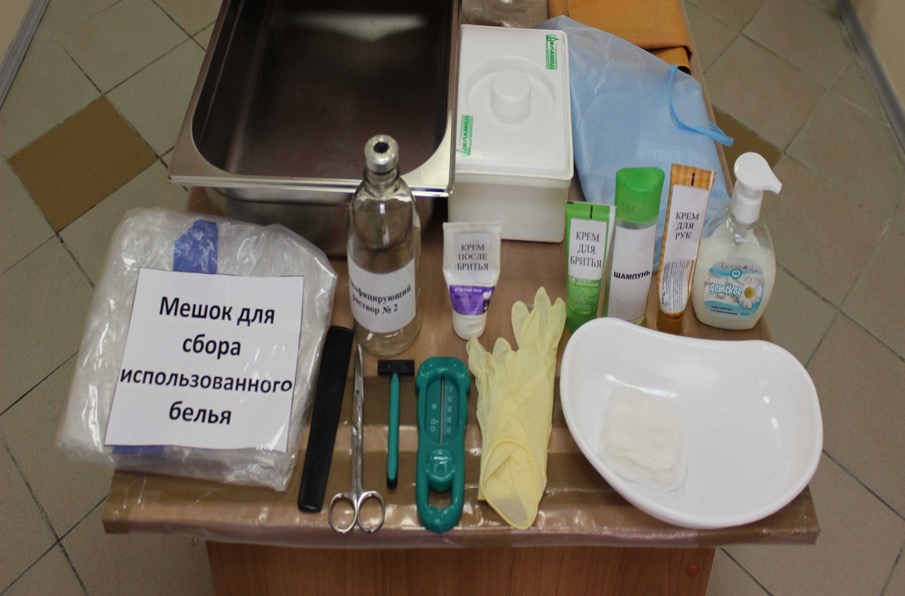 Рисунок 1. Подготовить все необходимое для процедуры.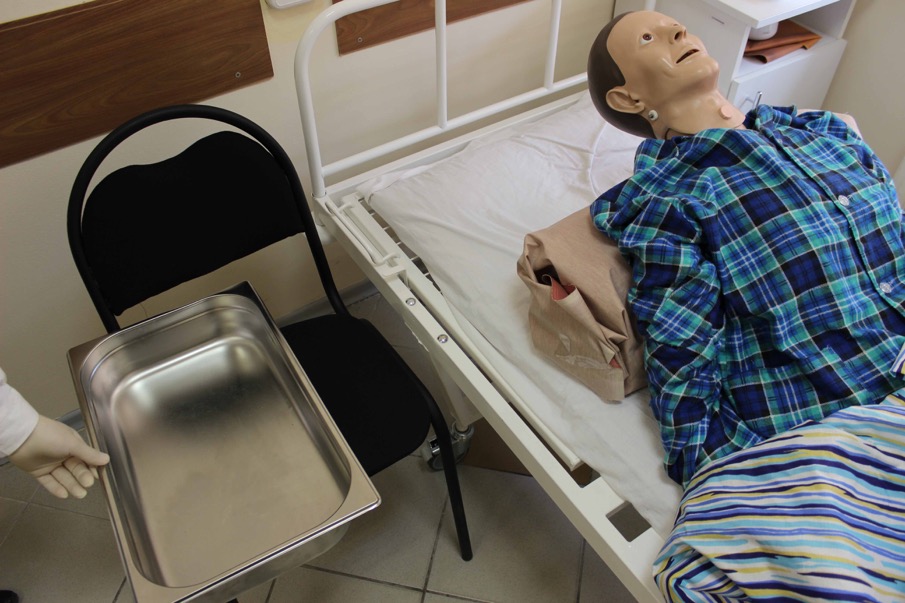 Рисунок 2. Поставить в изголовье кровати с рабочей стороны стул; пустую емкость для воды поставить на стул.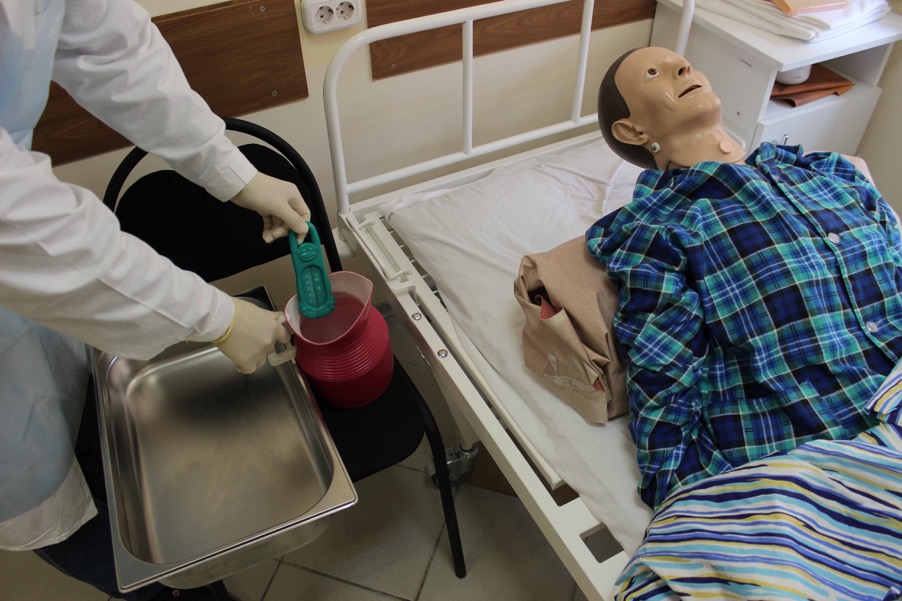 Рисунок 3. Наполнить другую емкость теплой водой, поставить рядом. Измерить температуру воды.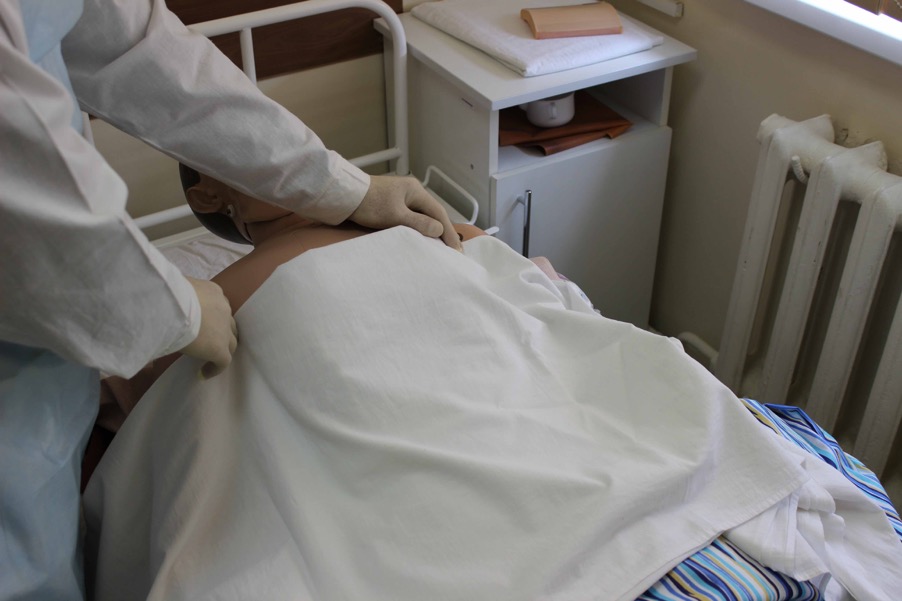 Рисунок 4. Раздеть пациента до пояса и накрыть оголенную часть туловища простыней, под плечи положить валик.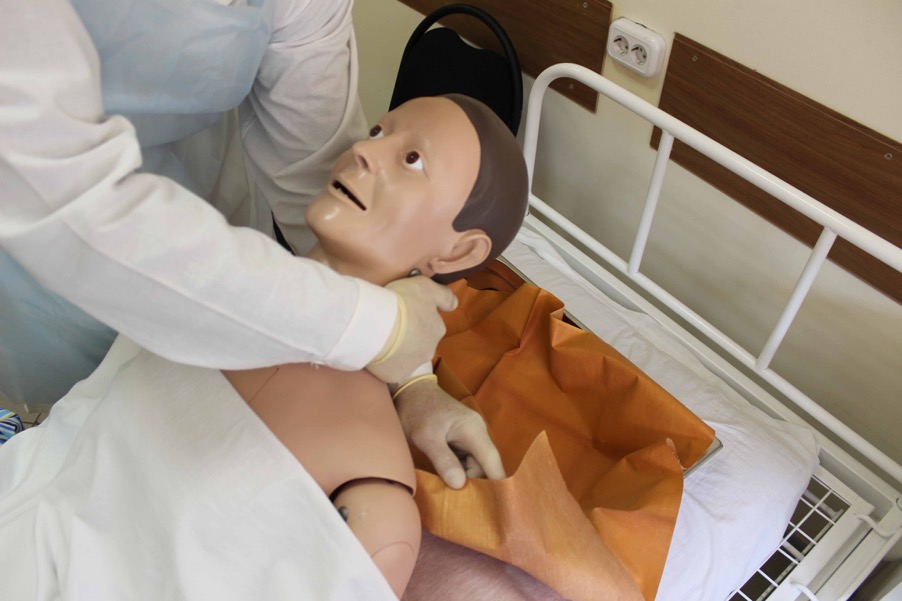 Рисунок 5. Подстелить под голову и плечи пациента клеенку, конец которой опустить в емкость.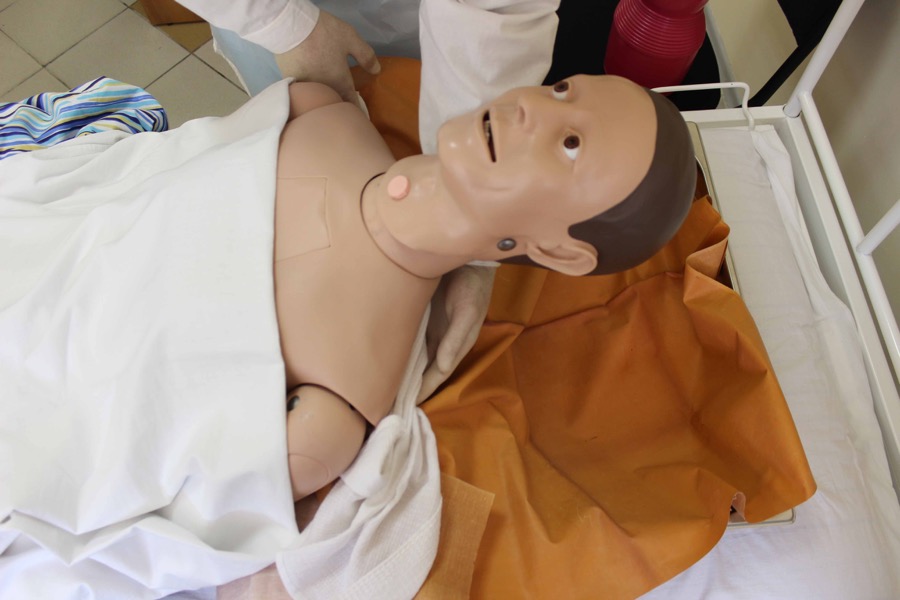 Рисунок 6. Вокруг головы положить свернутое валиком полотенце.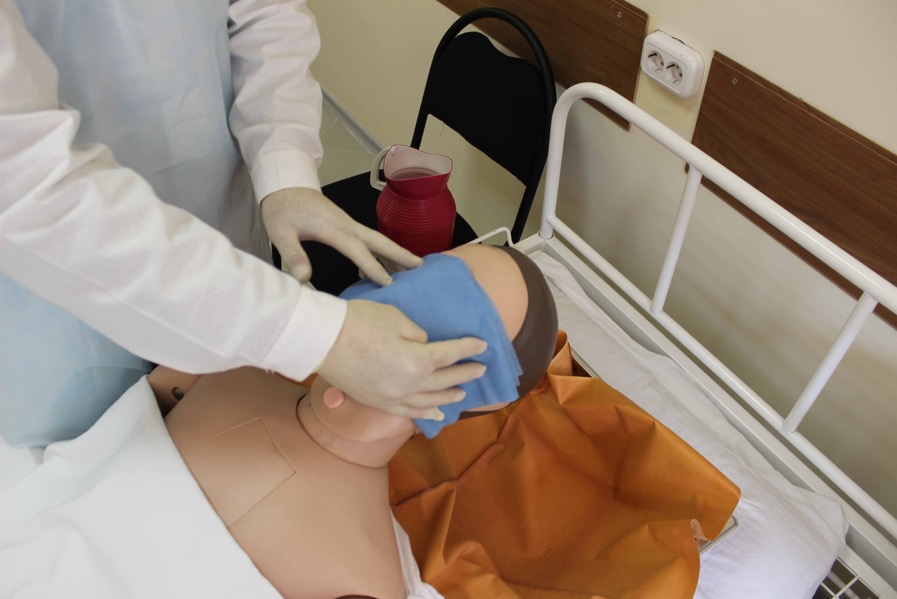 Рисунок 7. Глаза пациента закрыть полотенцем или пеленкой.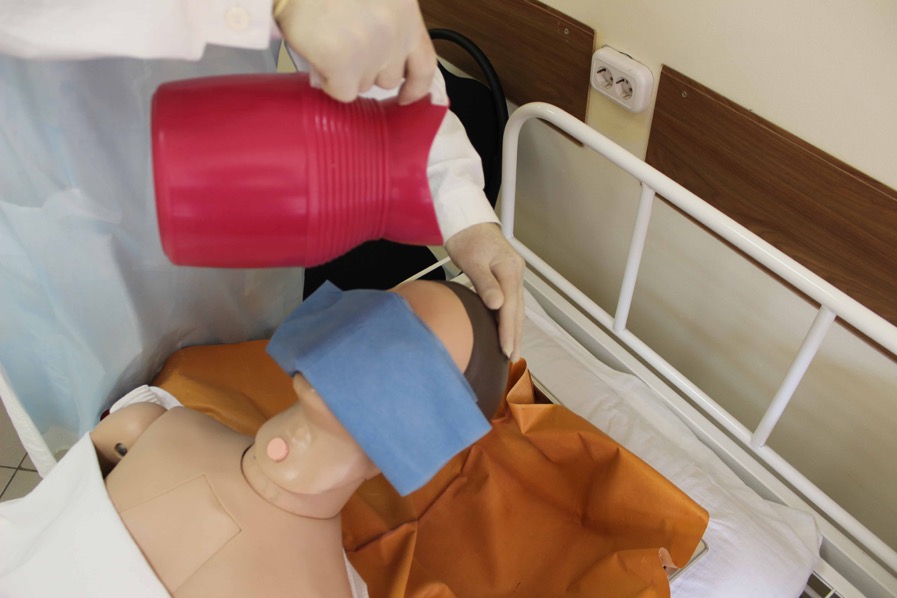 Рисунок 8. Наполнить кувшин водой и аккуратно смочить волосы пациента.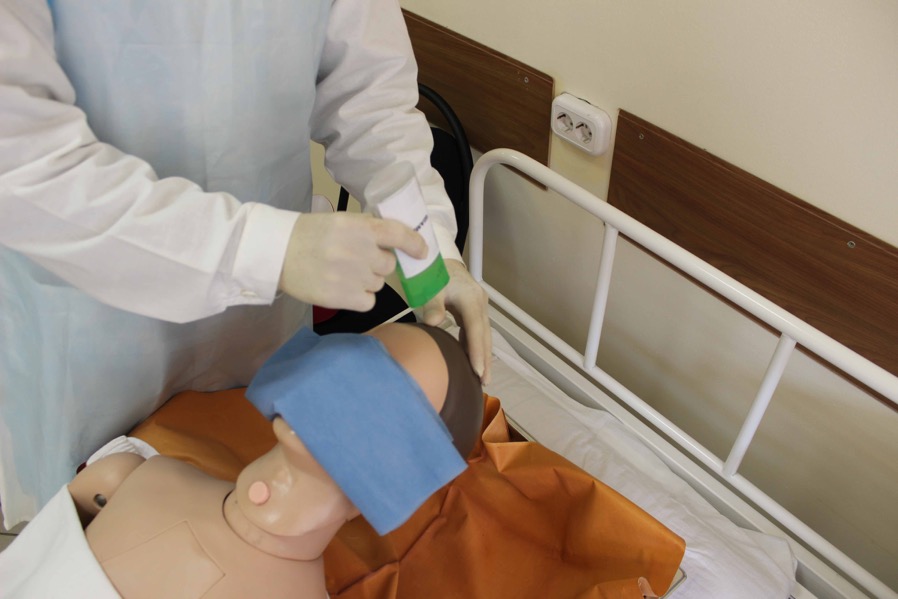 Рисунок 9. Наполнить кувшин водой и аккуратно смочить волосы пациента.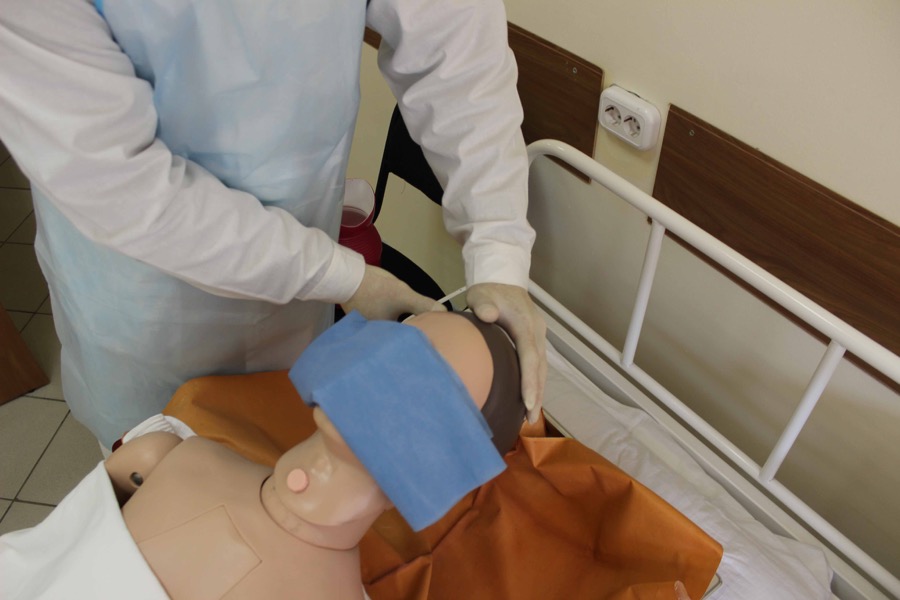 Рисунок 10. … обеими руками вымыть волосы, бережно массируя кожу головы пациента.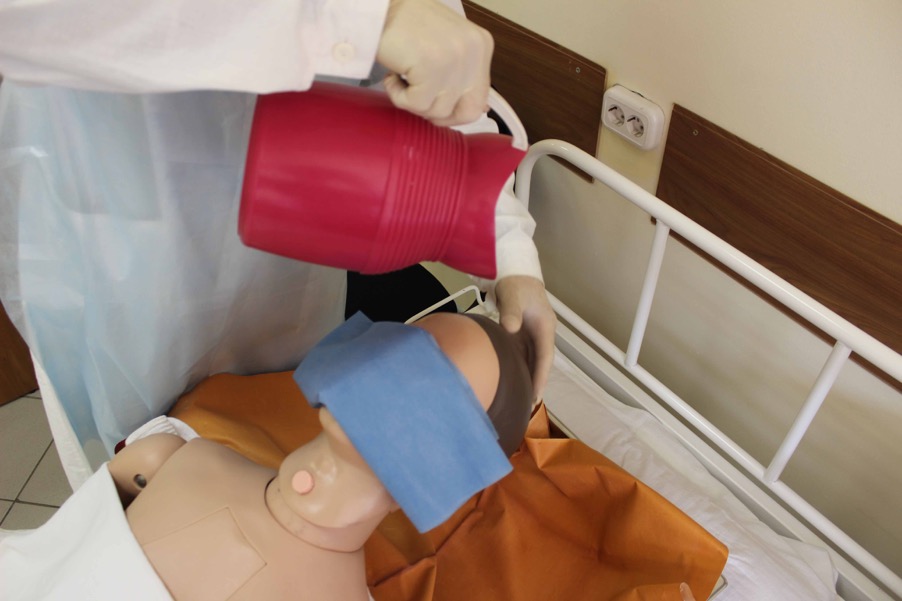 Рисунок 11. Налить в кувшин воду и смыть весь шампунь.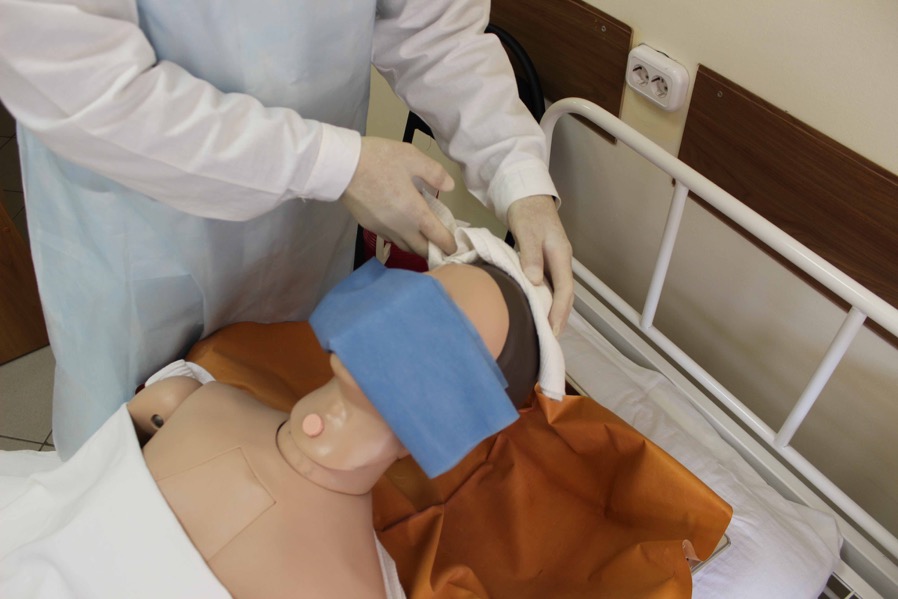 Рисунок 12. Развернуть чистое сухое полотенце, поднять  голову пациента и вытереть его волосы насухо.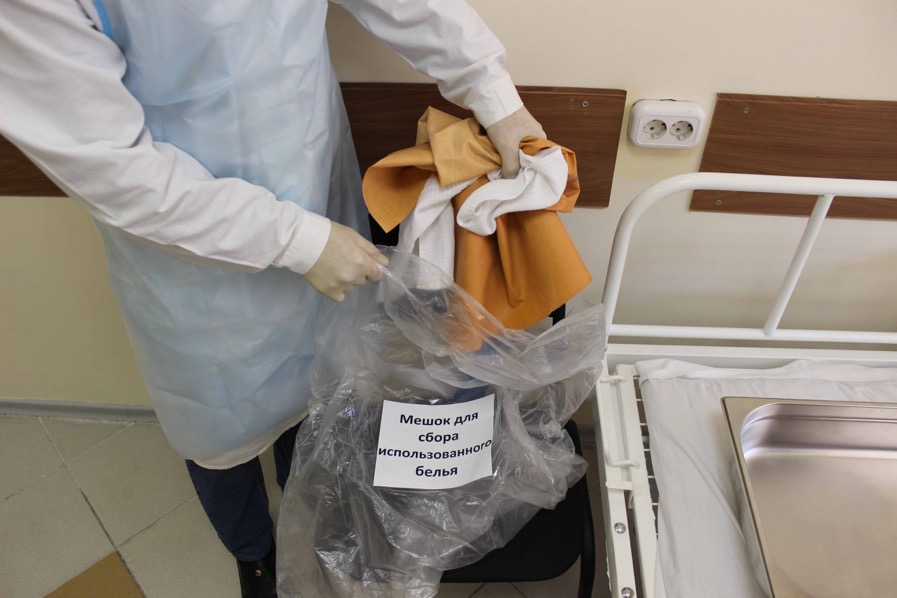 Рисунок 13. Клеенку, полотенце, валик, лежащие под головой положить в непромокаемый мешок.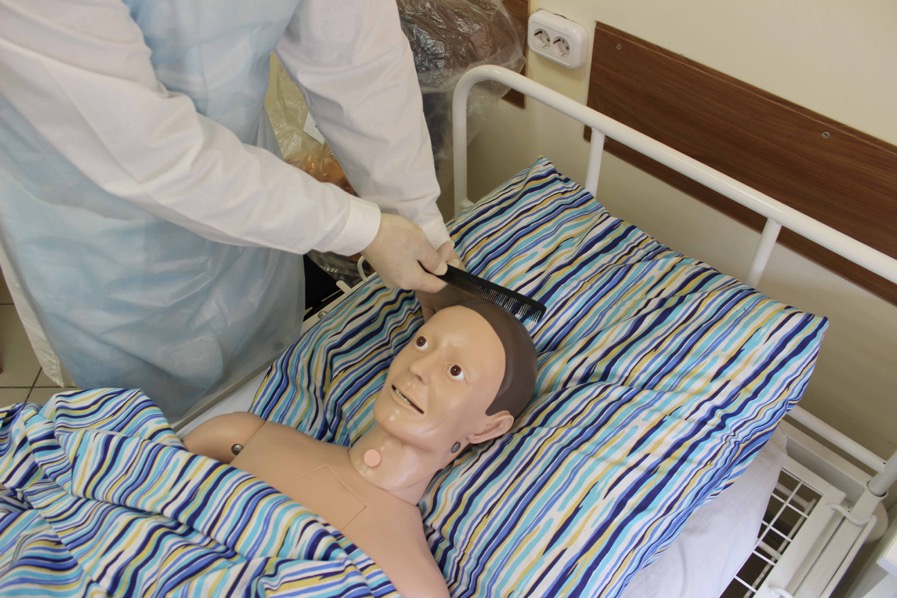 Рисунок 14. Клеенку, полотенце, валик, лежащие под головой положить в непромокаемый мешок.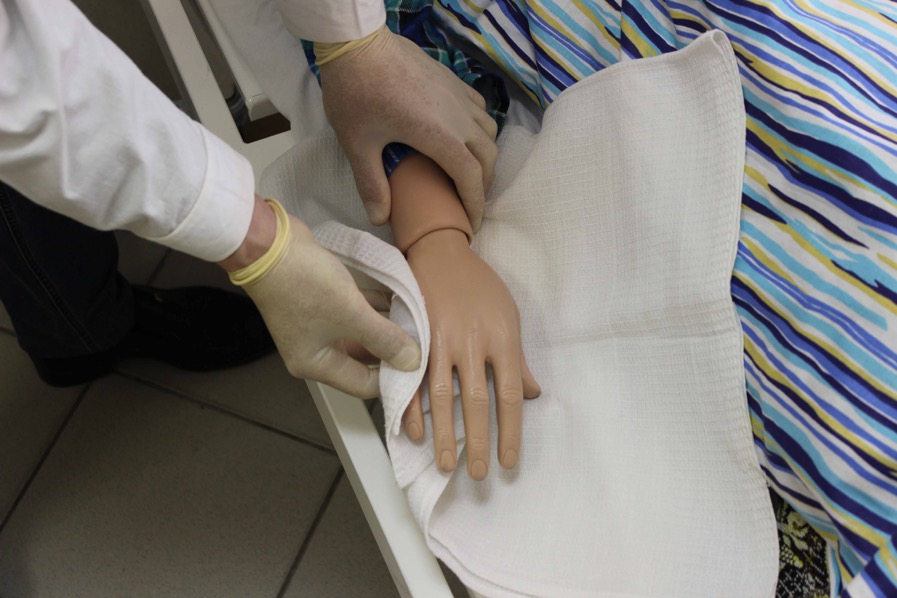 Рисунок 15. Положить руки пациента на полотенце и вытереть их насухо.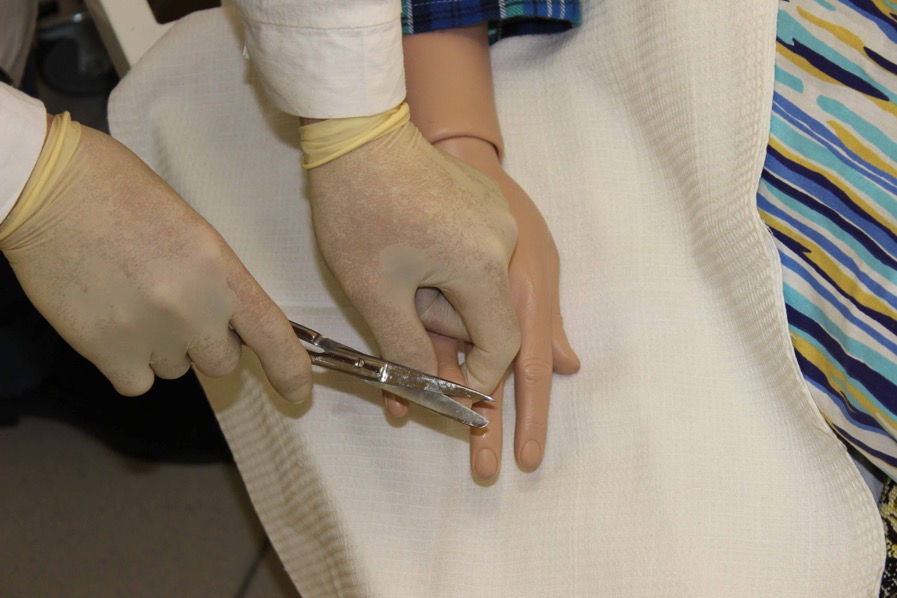 Рисунок 16. Подстричь ножницами ногти пациента.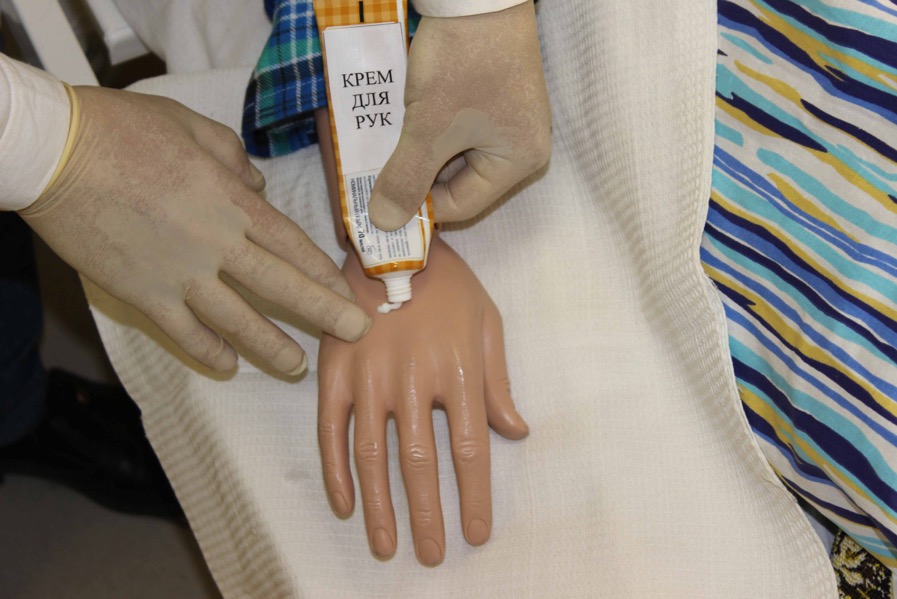 Рисунок 17. Нанести крем на руки пациента.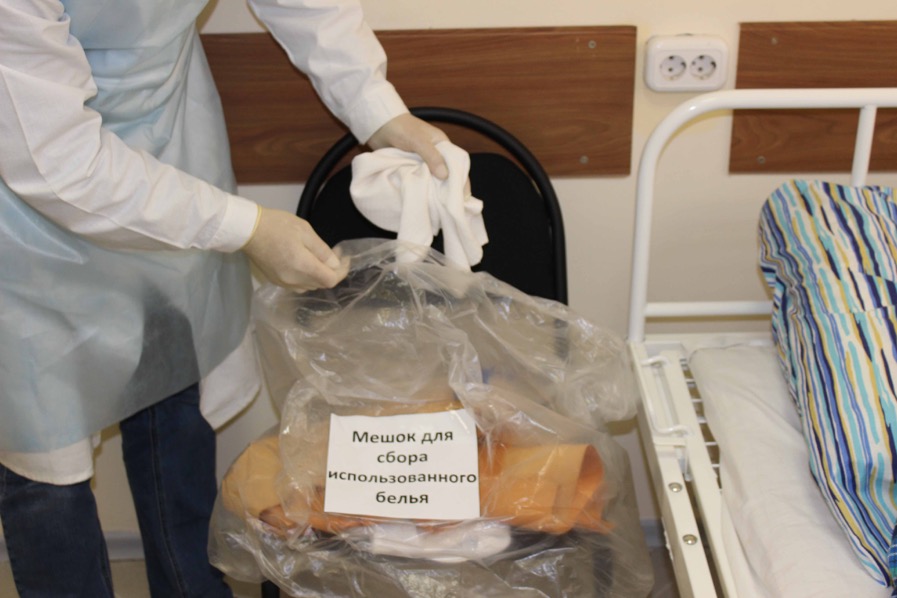 Рисунок 18. Положить полотенце в мешок для белья.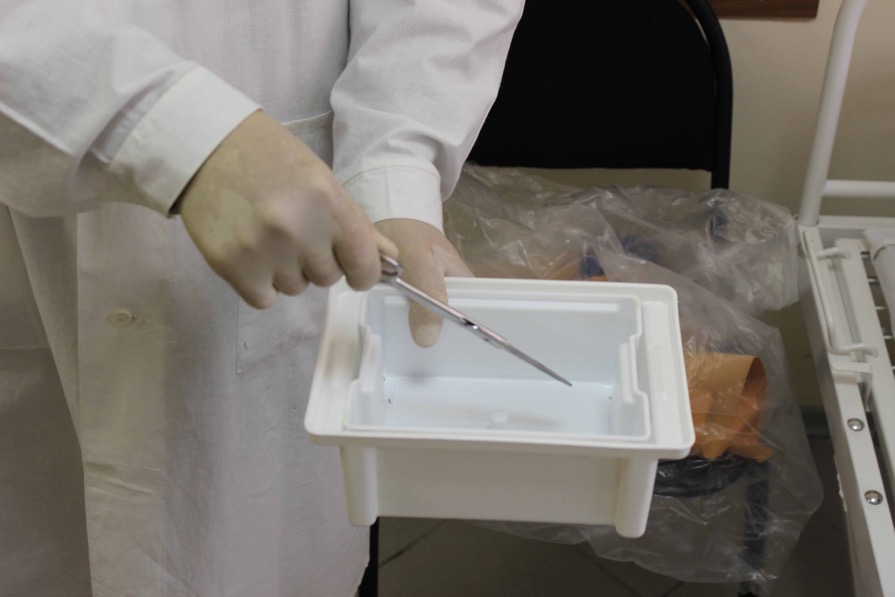 Рисунок 19. Ножницы поместить в емкость для дезинфекции.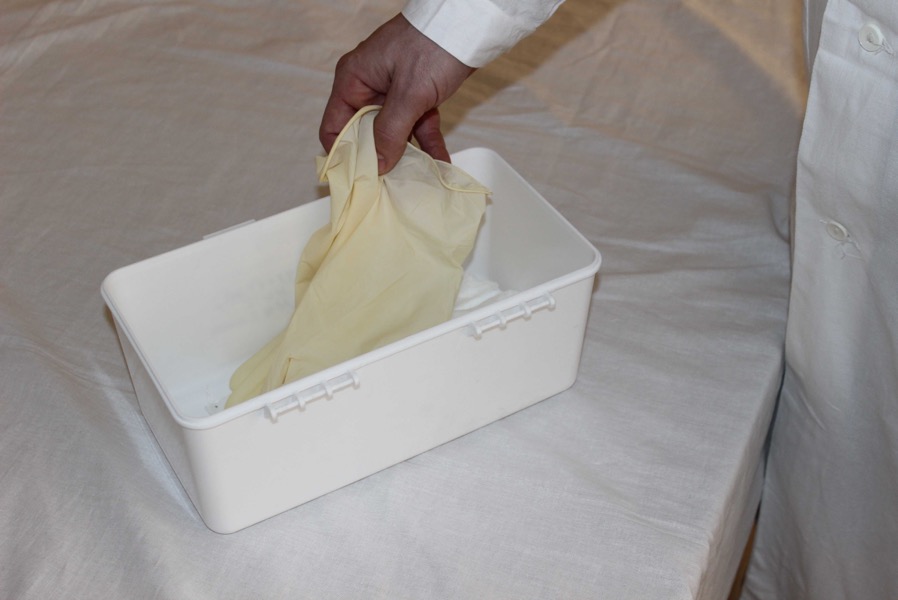 Рисунок 20. Снять перчатки, поместить их в емкость для дезинфекции.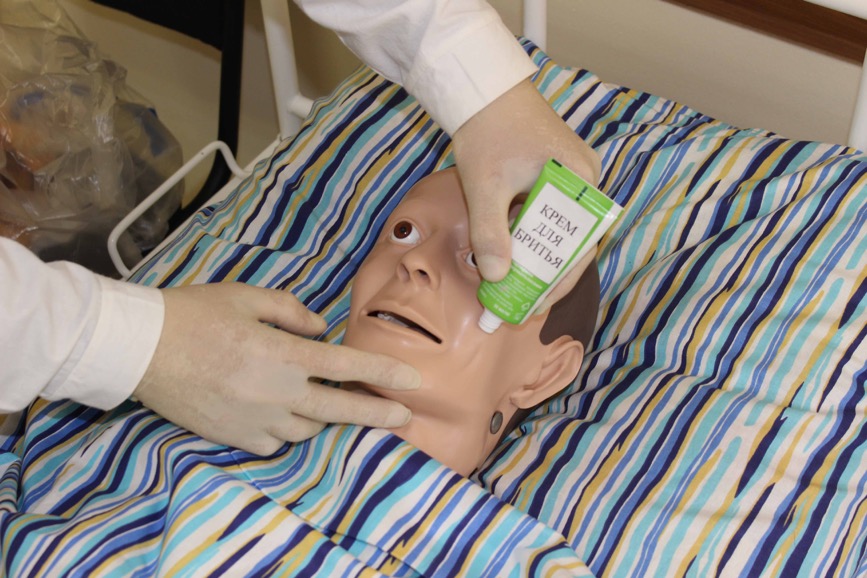 Рисунок 21. Нанести крем для бритья на кожу пациента. Пальцами одной руки натягивать кожу лица, другой осуществлять бритье прямыми движениями от подбородка к щекам.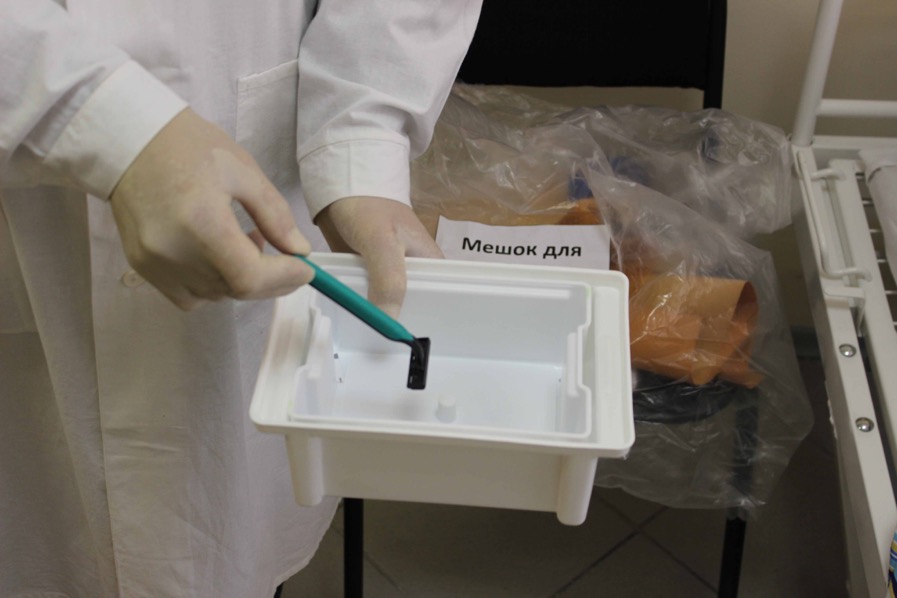 Рисунок 22. Поместить станок и помазок в емкость для дезинфекции, утилизировать одноразовый станок.Рисунок 23. Снять перчатки, поместить их в емкость для дезинфекции.